Supplementary Materials: Table S1. Inventory of species found in traditional cocoa agroforestry systems.Figure S1. Frequency and abundance of the total number of species found in agroforestry farms.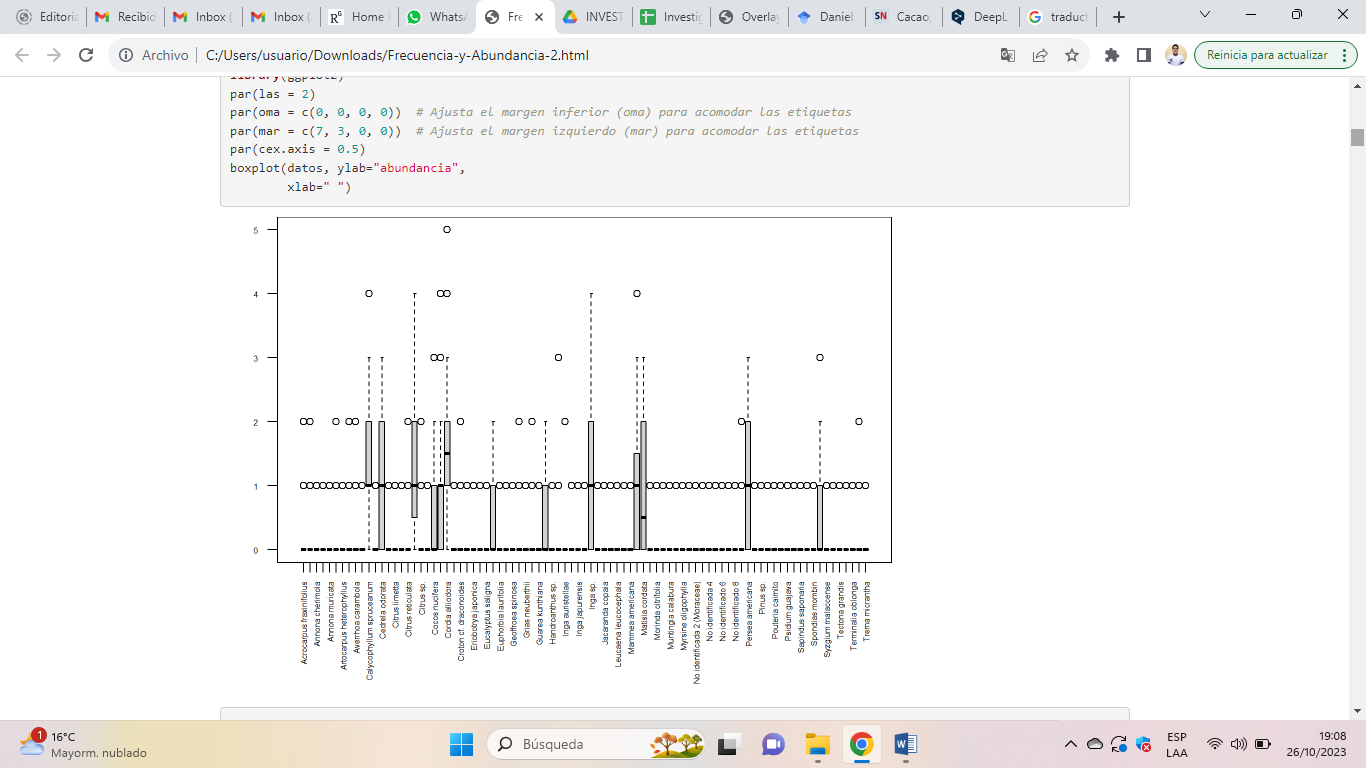 IDDateXYHeightZoneProducerLocationDistrictCooperativeSpeciesCountrySpecies origin referenceCE_013/03/2021782488.49378185.3740 m s. n. m.17Gilberto ZambranoSan FranciscoLa PecaCEPROAAAverrhoa carambolaCosta Ricahttps://plantidtools.fieldmuseum.org/es/rrc/search-results/Eucalyptus+salignaAP_019/03/2021786897.99372633.11049 m s. n. m.17Domitila OrtizHumbateLa PecaAPROCAMCalycophyllum spruceanumPerúhttps://plantidtools.fieldmuseum.org/es/rrc/search-results/Eucalyptus+salignaAP_0218/03/2021790228.49373724.7989 m s. n. m.17Francisco MendozaEl PorvenirCopallinAPROCAMCedrela odorataPerúhttps://plantidtools.fieldmuseum.org/es/rrc/search-results/Eucalyptus+salignaCE_0226/03/2021794626.79365958.5956 m s. n. m17Lorenzo DelgadoSanta IsabelCajaruroCEPROAACitrus sinensisMéxicohttps://plantidtools.fieldmuseum.org/es/rrc/search-results/Eucalyptus+salignaCE_0326/03/2021739216.99366191.3956 m s. n. m17Sarita Yaquelin DelgadoSanta IsabelCajaruroCEPROAACitrus x aurantifoliaSudeste Asiáticohttps://www.arbolesornamentales.es/Citrusaurantifolia.htmCE_0427/03/2021790183.19363765.8534 m s. n. m.17Margarita Benavides BravoLa Curva Santa CruzCajaruroCEPROAACordia alliodoraColombiahttps://plantidtools.fieldmuseum.org/es/rrc/search-results/Eucalyptus+salignaCE_0527/03/2021796817.69360415.1944 m s. n. m.17Maximandro Gonsales AsticendoNuevo PiuraCajaruroCEPROAAGuazuma crinitaPerúhttps://plantidtools.fieldmuseum.org/es/rrc/search-results/Eucalyptus+salignaCE_0628/03/2021787991.59369308.6635 m s. n. m.17Timoteo Diaz CalderonSan Jose BajoCajaruroCEPROAAMammea americanaGuatemalahttps://plantidtools.fieldmuseum.org/es/rrc/search-results/Eucalyptus+salignaCE_0730/03/2021787996.59370415.1534 m s. n. m.17Jose Rosillo AlbercaLa CruzCajaruroCEPROAAMatisia cordataPerúhttps://plantidtools.fieldmuseum.org/es/rrc/search-results/Eucalyptus+salignaCE_0830/03/2021789104.99370410.1635 m s. n. m.17Romulo Diaz CalderonSan Jose bajoCajaruroCEPROAAMangifera indicaMéxicohttps://plantidtools.fieldmuseum.org/es/rrc/search-results/Eucalyptus+salignaAP_205/04/2021785818.99379277.21049 m s. n. m.17Segundo ChiquimangoHumbateLa PecaAPROCAMEucalyptus sp.Boliviahttps://plantidtools.fieldmuseum.org/es/rrc/search-results/Eucalyptus+salignaAP_076/04/2021790228.49373724.71433 m s. n. m.17Noe CruzPan de AzucarCopallinAPROCAMInga sp.Perúhttps://plantidtools.fieldmuseum.org/es/rrc/search-results/Eucalyptus+salignaCE_098/04/2021790223.49372618.21433 m s. n. m.17Medardo Perez CarmonaPan de AzucarCopallinCEPROAAPersea americanaPerúhttps://plantidtools.fieldmuseum.org/es/rrc/search-results/Eucalyptus+salignaCE_1015/04/2021789099.99369303.6778 m s. n. m.17Luz Victoria León ToroConcordiaCajaruroCEPROAAOcotea sp.Perúhttps://plantidtools.fieldmuseum.org/es/rrc/search-results/Eucalyptus+salignaCE_1115/04/2021789095.99368418.3778 m s. n. m.17Julio Toro TorresConcordiaCajaruroCEPROAAAnnona muricataPerúhttps://plantidtools.fieldmuseum.org/es/rrc/search-results/Eucalyptus+salignaCE_1215/04/2021780227.99368236.6778 m s. n. m.17Felipa Gavidia EstelaConcordiaCajaruroCEPROAACitrus reticulataMéxicohttps://plantidtools.fieldmuseum.org/es/rrc/search-results/Eucalyptus+salignaCE_1315/04/2021779172.49380412.6778 m s. n. m.17Natividad Quispe FloresConcordiaCajaruroCEPROAAArtocarpus heterophyllusAsiahttps://www.arbolesornamentales.es/Artocarpusheterophyllus.htmAP_0315/04/2021790223.49372618.2973 m s. n. m.17María DiazLluhuanaCopallinAPROCAMPersea caeruleaCosta Ricahttps://plantidtools.fieldmuseum.org/es/rrc/search-results/Eucalyptus+salignaAP_0415/04/2021790228.49373724.71433 m s. n. m.17Segundo BustamantePan de AzucarCopallinAPROCAMColubrina glandulosaPerúhttps://plantidtools.fieldmuseum.org/es/rrc/search-results/Eucalyptus+salignaAP_0515/04/2021790223.49372618.2973 m s. n. m.17Miguel RamirezLluhuanaCopallinAPROCAMGrevillea robustaAustraliahttps://catalogofloravalleaburra.eia.edu.co/species/89AP_0615/04/2021790218.39371511.6973 m s. n. m.17Eloy AcuñaLluhuanaCopallinAPROCAMCocos nuciferaPuerto Ricohttps://plantidtools.fieldmuseum.org/es/rrc/search-results/Eucalyptus+salignaCE_1417/04/2021781399.193826161131 m s. n. m.17Faustino Leon TorresEl TigreCajaruroCEPROAAAnnona cherimolaPerúhttps://plantidtools.fieldmuseum.org/es/rrc/search-results/Eucalyptus+salignaAP_0820/04/2021784656.49367110.51319 m s. n. m.17Porfirio BecerraChomza AltaLa PecaAPROCAMDurio zibethinusSudeste Asiáticohttps://ecuador.inaturalist.org/taxa/64443-Durio-zibethinusAP_1020/04/2021788031.19378160.81319 m s. n. m.17José LlamoChomza AltaLa PecaAPROCAMCitrus limettaHimalayahttps://plantidtools.fieldmuseum.org/es/rrc/search-results/Eucalyptus+salignaAP_1120/04/20217847209381495.11220 m s. n. m.17Alfredo AguilarNueva FloridaLa PecaAPROCAMMuntingia calaburaPerúhttps://plantidtools.fieldmuseum.org/es/rrc/search-results/Eucalyptus+salignaCE_1723/04/2021791326.89371506.61002 m s. n. m.17Delicia Sanchez RizcoSan Juan de la LibertadCajaruroCEPROAASwietenia macrophyllaPerúhttps://plantidtools.fieldmuseum.org/es/rrc/search-results/Eucalyptus+salignaCE_1823/04/20217990509363724.51131 m s. n. m.17Maximandro Gonzalez VasqueEl TigreCajaruroCEPROAAGuadua sp.Perúhttps://plantidtools.fieldmuseum.org/es/rrc/search-results/Eucalyptus+salignaCE_2023/04/20217868939371526.6973 m s. n. m.17Elevi Muñoz Fernandez LluhuanaCopallinCEPROAAEriobotrya japonicaAsiahttps://catalogofloravalleaburra.eia.edu.co/species/90CE_2123/04/2021788001.49371521.6534 m s. n. m.17Victor Oblitas BerruLa cruzCajaruroCEPROAAMorinda citrifoliaCosta Ricahttps://plantidtools.fieldmuseum.org/es/rrc/search-results/Eucalyptus+salignaAP_0927/04/2021793553.99373709.71056 m s. n. m.17Santos CruzLa PalmaCopallinAPROCAMSpondias mombinPerúhttps://plantidtools.fieldmuseum.org/es/rrc/search-results/Eucalyptus+salignaAP_1228/04/2021748128.293783261056 m s. n. m.17Rosendo CruzLa PalmaCopallinAPROCAMAcrocarpus fraxinifoliusIndia Surhttps://plantidtools.fieldmuseum.org/es/rrc/search-results/Eucalyptus+salignaCE_221/05/2021799060.49365937.8991 m s. n. m.17Alli padilla FloresJose OlayaCajaruroCEPROAAAnnona mucosaPerúhttps://plantidtools.fieldmuseum.org/es/rrc/search-results/Eucalyptus+salignaAP_251/05/2021783680.99397654.7772 m s. n. m.17German RodasLa ReservaAramangoAPROCAMCroton cf. draconoidesPerúhttps://plantidtools.fieldmuseum.org/es/rrc/search-results/Eucalyptus+salignaCE_232/05/2021787991.59369308.6534 m s. n. m.17Eduardo Mera LeonLa CruzCajaruroCEPROAAInga edulisPerúhttps://plantidtools.fieldmuseum.org/es/rrc/search-results/Eucalyptus+salignaAP_134/05/2021779172.49380412.6620 m s. n. m.17Alcidez SilvaTolopampaEl ParcoAPROCAMSyzygium malaccenseColombiahttps://plantidtools.fieldmuseum.org/es/rrc/search-results/Eucalyptus+salignaCE_245/05/2021794631.99367065.11434 m s. n. m.17Segunado Cayetano Vega DanteDiamante bajoCajaruroCEPROAAArtocarpus altilisPerúhttps://plantidtools.fieldmuseum.org/es/rrc/search-results/Eucalyptus+salignaCE_255/05/2021796864.29370374.61217 m s. n. m.17Salome Hernandez LopezSanta FeCajaruroCEPROAAAlbizia niopoidesPerúhttps://plantidtools.fieldmuseum.org/es/rrc/search-results/Eucalyptus+salignaCE_265/05/2021796864.29370374.61217 m s. n. m.17Marino Barboza PinedoSanta FeCajaruroCEPROAALauraceae sp.Perúhttps://plantidtools.fieldmuseum.org/es/rrc/search-results/Eucalyptus+salignaAP_145/05/2021781394.89381620.2835 m s. n. m.17Ronal SenaCaserio del ShamboEl ParcoAPROCAMAspidosperma polyneuronPerúhttps://plantidtools.fieldmuseum.org/es/rrc/search-results/Eucalyptus+salignaAP_155/05/2021779172.49380412.6620 m s. n. m.17Umberto LopezTolopampaEl ParcoAPROCAMHandroanthus sp.Perúhttps://plantidtools.fieldmuseum.org/es/rrc/search-results/Eucalyptus+salignaAP_165/05/2021781399.19382616906 m s. n. m.17Victor EspinozaShamboEl ParcoAPROCAMHura crepitansPerúhttps://plantidtools.fieldmuseum.org/es/rrc/search-results/Eucalyptus+salignaAP_1718/05/2021800163.69364825.91926 m s. n. m.17Olga RamosCaña BravaCajaruroAPROCAMMauritia flexuosaPerúhttps://plantidtools.fieldmuseum.org/es/rrc/search-results/Eucalyptus+salignaAP_1818/05/2021800158.49363719.3849 m s. n. m.17William CubasLagunasCajaruroAPROCAMGuarea kunthianaPerúhttps://plantidtools.fieldmuseum.org/es/rrc/search-results/Eucalyptus+salignaAP_1918/05/2021799055.29364831.11926 m s. n. m.17Daniel PerezCaña BravaCajaruroAPROCAMPinus sp.Méxicohttps://plantidtools.fieldmuseum.org/es/rrc/search-results/Eucalyptus+salignaCE_1924/05/2021784641.59363790.9426 m s. n. m.17Wilmer Llatas ZulvetaSanta anaCopallinCEPROAASapindus saponariaColombiahttps://plantidtools.fieldmuseum.org/es/rrc/search-results/Eucalyptus+salignaAP_2225/05/2021804861.49422351.1332 m s. n. m.17Leopoldo DelgadoAlto PakuiImazaAPROCAMTamarindus indicaMéxicohttps://plantidtools.fieldmuseum.org/es/rrc/search-results/Eucalyptus+salignaAP_2325/05/20218004389425690.2313 m s. n. m.17Ricardo AguilarPakuiImazaAPROCAMCedrelinga cateniformisPerúhttps://plantidtools.fieldmuseum.org/es/rrc/search-results/Eucalyptus+salignaAP_2128/05/2021802685.49432320.5335 m s. n. m.17Benecio GodosNumparqueImazaAPROCAMGeoffroea spinosaPerúhttps://plantidtools.fieldmuseum.org/es/rrc/search-results/Eucalyptus+salignaAP_241/06/2021783687.49399203.8772 m s. n. m.17José HuancaLa ReservaAramangoAPROCAMMaclura tinctoriaPerúhttps://plantidtools.fieldmuseum.org/es/rrc/search-results/Eucalyptus+salignaCE_JN810/02/2022809712.89400936.91043 m s. n. m.17Jadiel Diaz CuevaDiamante altoCajaruroCEPROAAMoringa oleiferaCosta Ricahttps://plantidtools.fieldmuseum.org/es/rrc/search-results/Eucalyptus+salignaCE_T112/02/2022790470.29371067.91002 m s. n. m.17Delicia Sanchez RizcoSan Juan de la LibertadCajaruroCEPROAATectona grandisHondurashttps://plantidtools.fieldmuseum.org/es/rrc/search-results/Eucalyptus+salignaCE_JN112/02/2022789653.99361975.6488 m s. n. m.17Eleuterio Constantino AguilarEl paraísoCajaruroCEPROAATerminalia oblongaPerúhttps://plantidtools.fieldmuseum.org/es/rrc/search-results/Eucalyptus+salignaCE_JN213/02/20227969469364154.91131 m s. n. m.17Gabriel Fernández AlfaroEl TigreCajaruroCEPROAASenegalia sp.Perúhttps://plantidtools.fieldmuseum.org/es/rrc/search-results/Eucalyptus+salignaCE_JN313/02/20227982509365676991 m s. n. m.17Estanislao Barboza AltamiranoJose OlayaCajaruroCEPROAAPouteria lucumaPerúhttps://plantidtools.fieldmuseum.org/es/rrc/search-results/Eucalyptus+salignaCE_JN414/02/2022805593.89364545.4944 m s. n. m.17Alipio Abad BermejoNuevo PiuraCajaruroCEPROAAJacaranda copaiaPerúhttps://plantidtools.fieldmuseum.org/es/rrc/search-results/Eucalyptus+salignaCE_JN514/02/2022806267.29363955.6944 m s. n. m.17Sabulon AbadNuevo PiuraCajaruroCEPROAAMyroxylon peruiferumPerúhttps://plantidtools.fieldmuseum.org/es/rrc/search-results/Eucalyptus+salignaCE_JN614/02/2022792268.29364066679 m s. n. m.17Néstor Jiménez GarcíaNaranjo AltoCajaruroCEPROAAPsidium guajavaPerúhttps://plantidtools.fieldmuseum.org/es/rrc/search-results/Eucalyptus+salignaCE_JN715/02/2022802501.49405407.4740 m s. n. m.17Gilberto Zambrano QuirozSan FranciscoLa PecaCEPROAAPouteria caimitoPerúhttps://plantidtools.fieldmuseum.org/es/rrc/search-results/Eucalyptus+salignaCE_JN916/02/2022807508.59396730.4956 m s. n. m17Rosario Burga TamayoSanta IsabelCajaruroCEPROAAInga japurensisPerúhttps://plantidtools.fieldmuseum.org/es/rrc/search-results/Eucalyptus+salignaCE_JN1016/02/2022809712.89400936.9679 m s. n. m.17Amerson Dávila AlejandríaNaranjo AltoCajaruroCEPROAACitrus paradisiEcuadorhttps://plantidtools.fieldmuseum.org/es/rrc/search-results/Eucalyptus+salignaAP_JN0223/02/20227955329441161.9270 m s. n. m.17Efreo WisumYumanakatImazaAPROCAMTrema micranthaPerúhttps://plantidtools.fieldmuseum.org/es/rrc/search-results/Eucalyptus+salignaAP_JN0524/02/2022791231.99426199.7313 m s. n. m.17Evaristo AtamainPakuiImazaAPROCAMErythrina edulisPerúhttps://plantidtools.fieldmuseum.org/es/rrc/search-results/Eucalyptus+salignaAP_JN0725/02/2022799015.29430284.8319 m s. n. m.17Elena ShijapUmukaiImazaAPROCAMInga veraCosta Ricahttps://plantidtools.fieldmuseum.org/es/rrc/search-results/Eucalyptus+salignaAP_JN0925/02/2022802557.29428295331 m s. n. m.17Noe AsangkayPakunImazaAPROCAMLeucaena leucocephalaPerúhttps://plantidtools.fieldmuseum.org/es/rrc/search-results/Eucalyptus+salignaAP_JN1025/02/2022798241.89431065.8319 m s. n. m.17 Uwak Apotw UmukaiImazaAPROCAMMyrsine oligophyllaPerúhttps://plantidtools.fieldmuseum.org/es/rrc/search-results/Eucalyptus+salignaAP_JN1125/02/2022794523.89444293292 m s. n. m.17Tulio Uwek IkananDushipImazaAPROCAMEuphorbia laurifoliaPerúhttps://plantidtools.fieldmuseum.org/es/rrc/search-results/Eucalyptus+salignaAP_JN0826/02/2022793232.89224250.3270 m s. n. m.17Americo Wuachapea SukotYumanakatImazaAPROCAMTheobroma bicolorBrazilhttps://plantidtools.fieldmuseum.org/es/rrc/search-results/Eucalyptus+salignaAP_JN0123/03/2022801863.89427993331 m s. n. m.17Elsa Euyajvis shimpuPakunImazaAPROCAMBixa OrellanaEcuadorhttps://plantidtools.fieldmuseum.org/es/rrc/search-results/Eucalyptus+salignaAP_JN0423/03/2022802131.59428639331 m s. n. m.17Abelardo TsegKuanePakunImazaAPROCAMCitrus sp.Asiahttps://plantidtools.fieldmuseum.org/es/rrc/search-results/Eucalyptus+salignaAP_JN0624/03/2022790122.29426131.4313 m s. n. m.17Hifco DatsaPakuiImazaAPROCAMCorymbia torellianaAustraliahttps://www.arbolesornamentales.es/Eucalyptustorelliana.htmCE_1517/04/2022779172.49380412.61131 m s. n. m.17Orfiles AlarconEl tigreCajaruroCEPROAACedrela fissilisPerúhttps://plantidtools.fieldmuseum.org/es/rrc/search-results/Eucalyptus+salignaCE_1617/04/2022781399.193826161131 m s. n. m.17Segundo Rogelio PuntadoEl tigreCajaruroCEPROAAEucalyptus salignaAustraliahttps://spain.inaturalist.org/taxa/162763-Eucalyptus-saligna